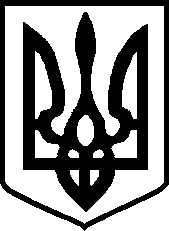 УКРАЇНАЧЕРНІГІВСЬКА МІСЬКА РАДА Р І Ш Е Н Н Я30 травня	2019  року	м. Чернігів	№ 42/VII-3Про затвердження внесення змін до Програми розвитку туризму та промоції міста Чернігована 2019-2021 рокиКеруючись пунктом 22 частини 1 статті 26 Закону України «Про  місцеве самоврядування в Україні», підпунктом 14 пункту 1 статті 91 Бюджетного кодексу України, з метою реалізації туристичної стратегії міста Чернігова, міська рада вирішила:Затвердити внесення змін до підпунктів 1.1., 1.3., 1.4. пункту 1, підпункту 2.2. пункту 2, підпункту 3.6. пункту 3 Програми розвитку туризму та промоції міста Чернігова на 2019-2021 роки, затвердженої рішенням Чернігівської міської ради від 26 жовтня 2018 року № 35/VII - 10 «Про затвердження Програми розвитку туризму та промоції міста Чернігова на 2019-2021 роки», що додаються.Контроль за виконанням цього рішення покласти на постійну комісію міської ради з питань соціально-економічного розвитку, підприємництва, туризму та інвестиційної діяльності (Осіковська Н. С.) та заступника міського голови Хоніч О. П.Міський голова	В. АТРОШЕНКО